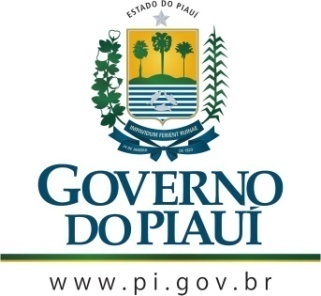 GOVERNO DO ESTADO DO PIAUÍSECRETARIA DE ESTADO DE CULTURA DO PIAUÍ - SECULTCONSELHO ESTADUAL DE CULTURAAta da Sessão Ordinária do dia 14 de janeiro de 2020.Horário: 10:00 horasLocal: Sala do Plenário do Conselho Estadual de Cultura.001002003004005006007008009010011012013014015016017018019020021022023024025026027028029030031032033034035036037038039040041042043044045046047048049050051052053054055056057058059060061062063064065066067068069070071072073074075076077078079080081082083084085086087088089090091092093094095096097098099100101102103104105106107108109110111112113114115116117118119120121122123124125126127128129130131132133134135136137138139140141142143144145146147148149150151152153154155156157158159160161162163164165166167168169170171172173174178179180Aos quatorze dias do mês de janeiro do ano de dois mil e vinte, às dez horas, na Sala de Reuniões do Conselho Estadual de Cultura, com sede na Rua Treze de Maio, 1513, no bairro Vermelha, em Teresina, capital do Estado do Piauí, reuniu-se o Colegiado. Presentes os integrantes da mesa diretora, o presidente Nelson Nery Costa, os conselheiros Cineas das Chagas Santos, Wilson Seraine da Silva Filho, José Itamar Guimarães Silva, Maria Dora de Oliveira Medeiros Lima, Antônio Vagner Ribeiro Lima, José Gilson Moreira Caland e Poliana Sepúlveda Cavalcanti, sendo esta última conselheira suplente e coordenadora do CEC. A sessão em questão ocorreu em substituição à sessão que ocorreria na semana seguinte no dia 23 de janeiro do presente ano, visto que a reforma a ser realizada na sede do Conselho Estadual de Cultura tem seu início previsto para o dia 20 do mesmo mês, o que pode comprometer a viabilidade da realização das sessões semanais no local. Verificada a existência de quórum, o Presidente do Conselho Estadual de Cultura, Nelson Nery Costa, abriu a sessão passando a palavra para o Conselheiro Antônio Vagner Ribeiro Lima, que falou de um grupo de pesquisadores e estudantes de Teresina, que teve início no IFPI, com foco no estudo da Astronomia, anunciando que em breve haverá um curso de introdução à Astronomia, que ocorrerá no Clube dos Diários no dia 24 de janeiro do corrente ano. Afirmou que o grupo faz observação nos parques, com telescópios bem potentes e que o projeto do Parque Estação da Cidadania contempla um planetário. Quanto a isso, informou que, no ano passado, já houve o processo de licitação para a construção no local. Acrescentou, ainda, que estão sendo comemorados os 100 anos do evento ocorrido em Sobral-CE que comprovou a Teoria da Relatividade de Albert Einstein. Os conselheiros Cineas das Chagas Santos e Antônio Vagner Ribeiro Lima chamaram a atenção para o centenário de João Cabral de Melo Neto, que se comemora no ano de 2020. O Presidente Nelson Nery Costa retomou o tema da criação da ASSOCIAÇÃO DOS AMIGOS DO CENTRO CULTURAL M. PAULO NUNES, conduzindo a assinatura da ata de constituição da mesma e destacando que esse instrumento será de suma importância quando forem abertos os editais em que podem se encaixar os projetos que o Centro Cultural M. Paulo Nunes pretende realizar. Também relembrou que a pequena reforma se aproxima e que o Secretário do Estado de Cultura, Fábio Novo, está providenciando a impressão Revista Presença. A conselheira suplente Poliana Sepúlveda Cavalcanti expôs que esteve com um técnico no dia anterior para indicar quais são as modificações necessárias à adequação do Auditório Liz Medeiros para atender aos projetos que o Centro Cultural pretende desenvolver. Nada mais tendo sido tratado, a sessão foi encerrada. Eu, Natália de Andrade Nunes, Secretária Executiva do CEC, na função de secretária desta sessão, lavrei a presente ata que depois de lida e aprovada, será assinada por mim, pelo senhor presidente e conselheiros desta casa.